Приложение 1Титульный лист оформляется шрифтом Arial  12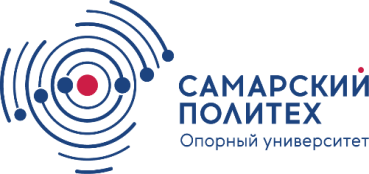 МИНОБРНАУКИ РОССИИфедеральное государственное бюджетное образовательное учреждениевысшего образования«Самарский государственный технический университет»(ФГБОУ ВО «СамГТУ»)МИНОБРНАУКИ РОССИИфедеральное государственное бюджетное образовательное учреждениевысшего образования«Самарский государственный технический университет»(ФГБОУ ВО «СамГТУ»)Портфолио для участия в конкурсе «Лучший студент-исследователь ФГБОУ ВО «СамГТУ»» по итогам ________ г.Фамилия Имя ОтчествоФакультет/ институт, курс, группа.Портфолио для участия в конкурсе «Лучший студент-исследователь ФГБОУ ВО «СамГТУ»» по итогам ________ г.Фамилия Имя ОтчествоФакультет/ институт, курс, группа.